Saint Isidore ParishFaith Formation Calendar 2018-19					   April 23, 24, 26Other Dates:Choose Life event: JanuaryTOB: ??Confirmation Retreat: March 9,10First Communion Retreat: March 2Confirmation MassFirst Communion MassWednesday Family FormationOctober 10November 28February 6Rite of Acceptance: 8am mass 11/4In church  11/7Rite of Acceptance: 12pm mass 11/4In church  2/27Parent mtg topicsOctober: prayer – rosaryDecember – liturgical year – adventFebruary - April - September 2018September 2018September 2018September 2018September 2018September 2018September 2018October 2018October 2018October 2018October 2018October 2018October 2018October 2018November 2018November 2018November 2018November 2018November 2018November 2018November 2018December 2018December 2018December 2018December 2018December 2018December 2018December 2018SuMoTuWeThFrSaSuMoTuWeThFrSaSuMoTuWeThFrSaSuMoTuWeThFrSa1123456*123123455687891011121345678910234567891011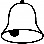 1213314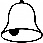 15141516171819201112131415161791011121314151617181920212221222324252627181920212223241617181920212223242526272829282930312526272829302324*2526272829303031January 2019January 2019January 2019January 2019January 2019January 2019January 2019February 2019February 2019February 2019February 2019February 2019February 2019February 2019March 2019March 2019March 2019March 2019March 2019March 2019March 2019April 2019April 2019April 2019April 2019April 2019April 2019April 2019SuMoTuWeThFrSaSuMoTuWeThFrSaSuMoTuWeThFrSaSuMoTuWeThFrSa*123451212123456678910111234567893456789789101112131314151617181910111213141516101112131415161415161718192020212223242526171819202122231718192021222321222324252627272829303124252627282425262728293028293031May 2019May 2019May 2019May 2019May 2019May 2019May 2019May 2019Minimum Days: (6pm - 7pm)Parent MeetingsSACRAMENT YEAR PARENT MEETINGSuMoTuWeThFrSaSept 25, 26, 28Sept 25, 26, 28October 9, 10, 12In the Parish Gym1234October 23, 24, 26October 23, 24, 26December 4, 5, 7567891011November 27, 28, 30November 27, 28, 30February 19, 20, & March 1First Communion 12131415161718December 18, 19, 21December 18, 19, 21April 9, 10, 12Retreat: March 2Mass Celebration: 19202122232425January 22, 23, 25January 22, 23, 25Circle of Grace262728293031February 19, 20, 22February 19, 20, 22Oct: 23, 24, 25ConfirmationMarch 26, 27, 29March 26, 27, 29Retreat: March 9&10Important Dates 2018/19Important Dates 2018/19Important Dates 2018/19Important Dates 2018/19Important Dates 2018/19Important Dates 2018/19Important Dates 2018/19Important Dates 2018/19Sep 11-14, 2018First week of classOct 31, 2018Vespers of All Saints Day Nov 19-23, 2018Thanksgiving Vacation – No Class*Jan 1, 2019Solemnity of Mary, Mother of God – day of obligationOct 1-5, 2018Open House*Nov 1, 2018All Saints Day – day of obligationDec 24, 2018 – Jan 11, 2019Christmas Vacation – No ClassApr 15-19, 2019Holy Week – No ClassOct 30, 2018No ClassNov 2, 2018No Class – All Souls Day*Dec 25, 2018Christmas Day – day of obligationApril 21, 2019Easter Sunday